行政院農業委員會農糧署107年農業產銷班經營管理工作坊【進階班】招生簡章工作坊簡介本工作坊為強化農村產業人力素質，提升農村產業經營管理軟實力，透過輔訓合一方式，培育農村地區農業產銷班及集團產區經營管理與組織領導人才，建立獲利營運模式，引導業界學習複製，帶動整體產業發展。107年農業產銷班經營管理工作坊包括入門班、進階班、實地輔導及指導研擬「提升農業經營管理軟實力計畫書」並申請相關單位協助。本課程以產銷班及集團產區為招訓對象，結合訓練及產業輔導，以雙軌及分階段方式引導組織及產業全方位整體發展，重新排序營農者之思考邏輯引導創新思維，翻轉農業開創農業新里程。盤點集團產區或農業產銷班人、土、水、產業等資源，作經營管理診斷，建立以產業發展為主軸的組織運作型態，強化組織運作效能與創新經營，引導建立成員合作共享利潤之營運模式，有效提升農業經營管理軟實力。各階段課程目的及參訓資格如下：工作坊進階班特色在產銷班及集團產區經營的過程中，最重要是如何評估自身資源與依循產業發展趨勢，透過「團隊合作」的力量，促使整個單位同心協力地朝著同一方向經營，以尋求最大效發展效益。為此，在農業產銷班經營的基本知能，需具備：問題盤點、組織管理、團隊合作、目標設定的能力。承前述，本進階班針對入門班完訓之學員，以「企劃產業及組織發展方向」為訓練目標，延伸入門班課程內容，從經營管理中六大要素「產、銷、人、發、財、資通」面向著手，透過業界專家實務經驗的落地分享，提供學員改善組織成長、資金與行銷市場三大面向發展缺口之建議，同時引導其創新思維，激發學員構築產業及組織可行之創新經營模式，並引導撰寫成計畫書，培養學員具有自主提案的基本知能。經管實務力：透過經營管理六大要素之業界專家的分享，提供符於實務面需求建議與經驗學習。計畫提案力：強化學員未來提案申請政府資源軟實力基礎，包含政府提案資源介紹、政府計畫主體設定與撰寫等課程。 訓輔用合一：專業顧問提供學員解決組織經營上的實務建議，並將之歸納成為提案構想，結合訓練及產業輔導，引導學員將所學加值應用。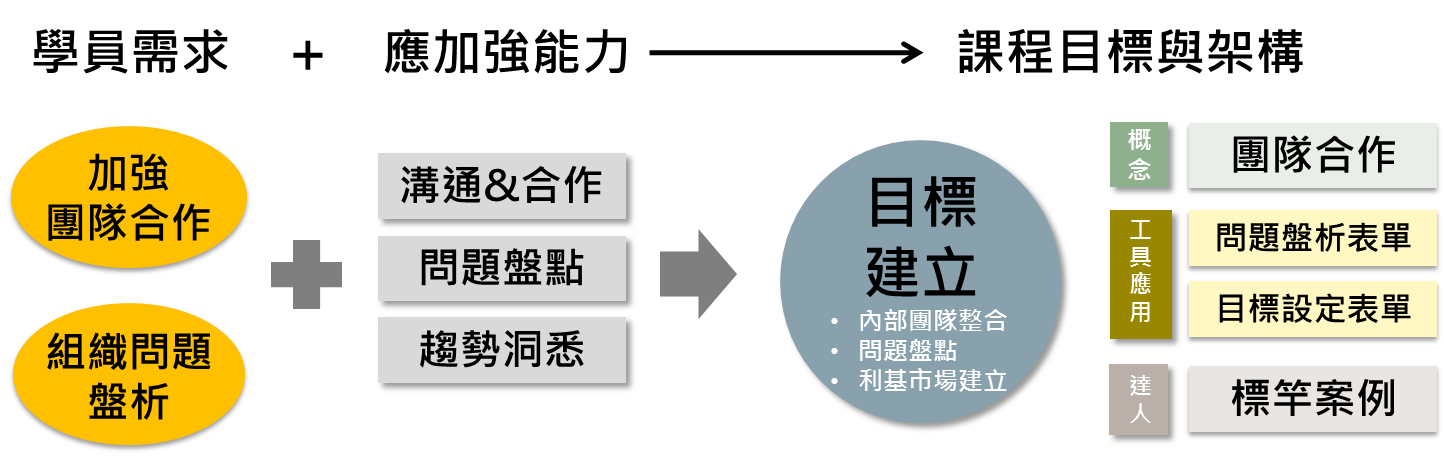 參與對象與資格105-107年完成【入門班】訓練之產銷班（限農作類及養蜂）班員及集團產區（農糧作物）成員。鼓勵每班或集團產區以團隊2-3人為單位報名。（1人亦可報名參加，但優先錄取團隊）基層輔導單位或縣市政府承辦人員可與受輔導單位共同報名參加。如全數額滿將以具下列資格者優先錄取：1.各單位內幹部報名人數較多者。2.各單位內班員或集團產區成員人數較多者。3.各單位內位於農村再生社區內者。4.各單位內具原住民或臺灣新住民身分者。活動梯次說明每梯次課程計3天，上課時數共20小時，每單位限擇一場次報名(2-3人組隊報名)，每梯次限額40名(另備取10名)。報名方式報名期間自即日起至9月10日(一)下午17:30止，請於報名截止前完成報名手續，報名後請來電確認，本中心將於活動前一週寄以書面及電話通知參訓學員。請填妥「107年農業產銷班經營管理工作坊【進階班】報名表」，以下述方式擇一寄出：Email報名: 以電子信件寄送至2881@cpc.tw 莊專員、2944@cpc.tw 謝專員傳真報名：傳真至(02)2698-9072，並來電告知(02)2698-2989轉2881莊專員、轉2944謝專員。預定課程大綱交通與住宿交通請自理，並請盡量搭乘大眾運輸工具。如需提供高鐵至訓練場地接駁服務，需於開課前3個工作天申請，本中心將協助安排搭乘計程車。自行開車者現場提供免費停車。課程免費提供膳食及高雄場住宿(以2人1間為原則(單人床)，請於報名表勾選餐食葷素及是否住宿)。注意事項參訓學員如未能如期報到受訓者或更換替代人員，應於報到前3日通知本中心轉知主辦單位。訓練期間學員應遵守訓練單位之規定，缺課時數超過10分之1者(即超過2小時)，不核發結業證書。學員報到時應出示身分證明文件，經本中心核對無誤後始得參加訓練，不接受未完成報名程序之學員參訓或旁聽，倘有特殊情況需經主辦單位同意。參訓期間為維護學員安全，本中心為所有參訓學員辦理保險（附加傷害醫療、食物中毒），請學員確實填寫報名資料。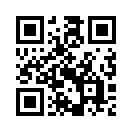 計畫說明網頁：https://goo.gl/1gmKBS受工作坊實地輔導單位遴選預告預定於今年11月份辦理明(108)年受工作坊實地輔導單位遴選。獲選者，將視明年度經費編列情形安排顧問進行客製化輔導。聯絡電話若對本活動有任何問題，請洽詢(02)2698-2989轉2881莊專員；轉2944謝專員。附件一、工作坊四階段訓練及輔導架構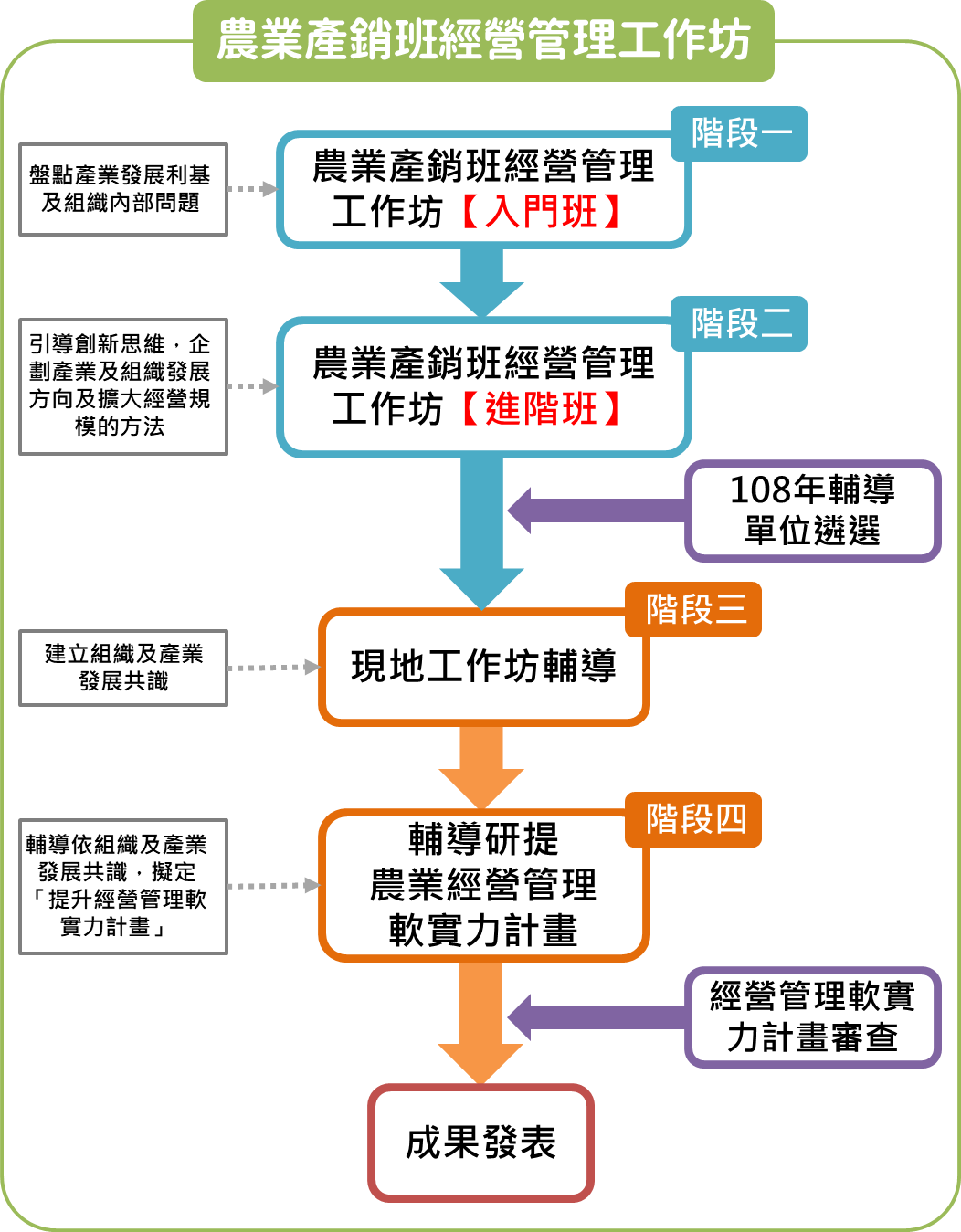 107年農業產銷班經營管理工作坊【進階班】報名表107年農業產銷班經營管理工作坊【進階班】報名表階段階段課程目的參訓資格一工作坊【入門班】盤點產業發展利基及組織內部問題產銷班（限農作類及養蜂）班員及集團產區成員，並以班或產區為報名單位（2-3人組隊報名）。報名參訓單位之基層輔導單位及縣市政府承辦人員。二工作坊【進階班】引導創新思維，企劃產業及組織擴大經營規模發展方向完成第1階段入門班且經學習成效評估良好者(詳請見簡章內：三、參與對象與資格)三工作坊【實地輔導】建立組織及產業發展方向完成第2階段進階班學習成效評估良好，並經遴選通過者四輔導研提提升農業經營管理軟實力計畫書依據組織共識，輔導擬定提升農業經營管理軟實力計畫完成工作坊實地輔導者場次活動日期地點高雄場107年9月18日(二)至20日(四)蓮潭文教會館(高雄市左營區崇德路801號)時間課程主題課程大綱預定講師9/18(二)：第一天(6.5HR)  擴大經營規模必備要素、提升產銷知能9/18(二)：第一天(6.5HR)  擴大經營規模必備要素、提升產銷知能9/18(二)：第一天(6.5HR)  擴大經營規模必備要素、提升產銷知能9/18(二)：第一天(6.5HR)  擴大經營規模必備要素、提升產銷知能09:00-09:30報到報到報到09:30-09:40開訓開訓開訓09:40-10:00課程目標介紹與破冰入門班課程回顧輔導目標、理念與架構內容學員自我介紹財團法人中國生產力中心農業工作小組10:00-12:00【銷售面】農企業經營與通路合作通路拓展與合作合作夥伴共同經營方法：「雲林縣元長家禽生產合作社」問題與討論元進莊企業股份有限公司林孟慧 營運部經理12:00-13:00午餐/午休時間午餐/午休時間午餐/午休時間13:00-14:30【銷售面】農企業經營與通路管理產銷供應與通路合作管理策略問題與討論太陽生鮮農產股份有限公司林棋華 履歷產地經理14:30-14:40休息交流時間休息交流時間休息交流時間14:40-17:00【資通面】網路數位行銷策略運用分析數位行銷策略行銷效益分析問題與討論財團法人中國生產力中心胡錦玲　顧問9/19(三)：第二天(7HR)   達人案例學習、提升研發、資訊知能9/19(三)：第二天(7HR)   達人案例學習、提升研發、資訊知能9/19(三)：第二天(7HR)   達人案例學習、提升研發、資訊知能9/19(三)：第二天(7HR)   達人案例學習、提升研發、資訊知能08:45-09:00集合、遊覽車報到集合、遊覽車報到集合、遊覽車報到09:00-09:40前往屏東竹田天使花園休閒農場、車上戶外參訪重點介紹前往屏東竹田天使花園休閒農場、車上戶外參訪重點介紹前往屏東竹田天使花園休閒農場、車上戶外參訪重點介紹09:40-12:00【達人講堂】產銷班實務經驗交流(戶外研習)十大績優產銷班成功模式：經營管理行政院農業委員會農糧署09:40-12:00【達人講堂】產銷班實務經驗交流(戶外研習)集體產銷以團體力量面對市場競爭產銷班跨領域合作經驗分享產銷班經營與管理106十大績優產銷班屏東縣佳冬鄉水產養殖產銷班7班曾嬿竹  班員09:40-12:00【達人講堂】產銷班實務經驗交流(戶外研習)組織經營與管理產銷班合作與外銷實務經驗分享屏東縣竹田鄉花卉產銷班第三班、
天使花園休閒農場 陳宏志  總經理12:00-12:50午餐/午休時間(於天使花園用商業午餐)午餐/午休時間(於天使花園用商業午餐)午餐/午休時間(於天使花園用商業午餐)12:50-13:00集合、遊覽車報到集合、遊覽車報到集合、遊覽車報到13:00-13:40返回高雄蓮潭會館、心得分享與回饋返回高雄蓮潭會館、心得分享與回饋返回高雄蓮潭會館、心得分享與回饋13:40-15:40【銷售面】農產運銷市場遊戲規則從農產運銷看產銷問題批發市場與生鮮電商遊戲規則經驗分享問題與討論新果國際農產物流有限公司黃文弘 總經理15:40-15:50休息交流時間休息交流時間休息交流時間15:50-17:00【研發面】農業品牌規劃與設計運用品牌規劃設計品牌經營與系列產品創新研發問題與討論柏鑫廣告事業有限公司吳俊忠 創意總監9/20(四)：第三天(6.5HR)  財務模擬與提案演練：計畫撰寫與發表9/20(四)：第三天(6.5HR)  財務模擬與提案演練：計畫撰寫與發表9/20(四)：第三天(6.5HR)  財務模擬與提案演練：計畫撰寫與發表9/20(四)：第三天(6.5HR)  財務模擬與提案演練：計畫撰寫與發表08:45-09:00報到報到報到09:00-10:30【財務面】財務管理與共享利潤之機制財務績效指標設計財務問題分析與解決御圃有機農產有限公司黃麗惠 負責人10:30-12:00【財務面】財務管理與共享利潤之演練損益表編制操作財務問題分析演練御圃有機農產有限公司黃麗惠 負責人12:00-13:00午餐/午休時間午餐/午休時間午餐/午休時間13:00-15:00【分組演練】提案技巧與撰寫簡介相關提案計劃（含政府計畫與其他）提案主題設定與技巧計畫書撰寫與簡報財團法人中國生產力中心鄭文昇 顧問15:00-15:20休息交流時間休息交流時間休息交流時間15:20-16:10【分組演練】模擬發表會小組成果分享模擬發表會積分前3名鼓勵與表揚財團法人中國生產力中心農業工作小組16:10-16:30贈書導讀全勤學員贈書導讀應用於產銷班管理之相關建議財團法人中國生產力中心農業工作小組16:30-結訓、合影賦歸結訓、合影賦歸結訓、合影賦歸※有關講師安排及課程規劃內容，將視實際講師邀請情形及農友需求進行調整，並得經農糧署同意後執行。※本課程依行政院農業委員會規定，每50分鐘休息10分鐘。※有關講師安排及課程規劃內容，將視實際講師邀請情形及農友需求進行調整，並得經農糧署同意後執行。※本課程依行政院農業委員會規定，每50分鐘休息10分鐘。※有關講師安排及課程規劃內容，將視實際講師邀請情形及農友需求進行調整，並得經農糧署同意後執行。※本課程依行政院農業委員會規定，每50分鐘休息10分鐘。※有關講師安排及課程規劃內容，將視實際講師邀請情形及農友需求進行調整，並得經農糧署同意後執行。※本課程依行政院農業委員會規定，每50分鐘休息10分鐘。曾參與【入門班】之年度□105年度        □106年度        □107年度□105年度        □106年度        □107年度□105年度        □106年度        □107年度□105年度        □106年度        □107年度□105年度        □106年度        □107年度產銷班班名集團產區名稱單位電話單位屬性□產銷班  （是否位於農村再生(或培根)社區□是□否）□集團產區（是否位於農村再生(或培根)社區□是□否）□產銷班  （是否位於農村再生(或培根)社區□是□否）□集團產區（是否位於農村再生(或培根)社區□是□否）□產銷班  （是否位於農村再生(或培根)社區□是□否）□集團產區（是否位於農村再生(或培根)社區□是□否）□產銷班  （是否位於農村再生(或培根)社區□是□否）□集團產區（是否位於農村再生(或培根)社區□是□否）□產銷班  （是否位於農村再生(或培根)社區□是□否）□集團產區（是否位於農村再生(或培根)社區□是□否）經營產業別○蔬菜 ○果樹 ○花卉 ○特作 ○雜糧 ○稻米 ○菇類 ○其他            ○蔬菜 ○果樹 ○花卉 ○特作 ○雜糧 ○稻米 ○菇類 ○其他            ○蔬菜 ○果樹 ○花卉 ○特作 ○雜糧 ○稻米 ○菇類 ○其他            ○蔬菜 ○果樹 ○花卉 ○特作 ○雜糧 ○稻米 ○菇類 ○其他            ○蔬菜 ○果樹 ○花卉 ○特作 ○雜糧 ○稻米 ○菇類 ○其他            經營內容主要作物：              　　　　　        經營規模：          公頃主要作物：              　　　　　        經營規模：          公頃主要作物：              　　　　　        經營規模：          公頃主要作物：              　　　　　        經營規模：          公頃主要作物：              　　　　　        經營規模：          公頃學員報名資料學員報名資料學員報名資料學員報名資料學員報名資料學員報名資料學員（1）學員（2）學員（2）學員（2）學員（3）姓名性別□ 男 □ 女□ 男 □ 女□ 男 □ 女□ 男 □ 女□ 男 □ 女最高學歷身分證字號出生年月日（年份請填西元）部門/職稱聯絡電話地址Email住宿需求□ 需要  □ 不需要□ 需要  □ 不需要□ 需要  □ 不需要□ 需要  □ 不需要□ 需要  □ 不需要餐食□ 葷 □ 素□ 葷 □ 素□ 葷 □ 素□ 葷 □ 素□ 葷 □ 素具原住民身分（否免填）□ 是□ 是□ 是□ 是□ 是為臺灣新住民（否免填）□ 是□ 是□ 是□ 是□ 是備註說明備註報名表所填之身分證字號及出生年月日係為保險用，請詳實填寫。欲報名者請回傳本報名表和蒐集、處理及利用個人資料聲明文件，報名方式(各場次報名截止日前以下列任一方式報名，並請來電確認)：傳真報名：(02)2698-9072E-mail報名：2881＠cpc.tw或2944@cpc.tw 聯絡電話：(02)2698-2989分機2881 莊琇媛或2944謝名雅專員。蒐集、處理及利用個人資料聲明蒐集、處理及利用個人資料聲明您好：    感謝您的熱誠參與，加入財團法人中國生產力中心(下稱「本中心」)學員行列，本中心為有效執行課程班務，而保有您的個人資料。而有關蒐集、處理或利用您的個人資料時，皆以尊重個人權益為基礎，並以誠實信用方式及以下原則為之。我們蒐集您的個人資料目的於課程班務業務之執行，辦理學員報名、證書製作、學習分析、滿意度調查分析、新課程訊息通知等相關作業。以及辦理本中心之內部稽核業務行為皆屬之(下稱「蒐集目的」)。我們僅會蒐集為上述行為而必要之個人資料，該資料會在前開蒐集目的存續期間，及依法令規定要求之期間內被處理或利用；您的個人資料僅會以電子檔案或紙本形式，分別存放於本中心資料庫，或各該執行業務部門，其中紙本形式之個人資料，則於轉成電子資料檔後定期銷毀。我們保有您的個人資料時，基於我國個人資料保護法之規定，您可以透過書面行使下述的權利，除基於符合「個人資料保護法」與其他相關法律規定外，我們不會拒絕您下列要求:（一）查詢或請求閱覽本人之個人資料。（二）請求製給本人之個人資料複製本。（三）請求補充或更正本人之個人資料。（四）請求停止蒐集、處理或利用本人之個人資料。（五）請求刪除本人之個人資料。我們基於上述原因而需蒐集、處理或利用您的個人資料，若您選擇不提供個人資料或是提供不完全時，基於健全本中心相關業務之執行，將無法提供您本中心系列優惠的服務，以及您在本中心所參與之完整終身學習記錄。＊如有任何建議或疑問，請洽(02)2698-2989轉2881莊小姐；2944謝小姐 ＊本人已閱讀並充分瞭解上開告知事項。親簽：                  、                   、                  日 期：　　107　　年　　　月　　　日您好：    感謝您的熱誠參與，加入財團法人中國生產力中心(下稱「本中心」)學員行列，本中心為有效執行課程班務，而保有您的個人資料。而有關蒐集、處理或利用您的個人資料時，皆以尊重個人權益為基礎，並以誠實信用方式及以下原則為之。我們蒐集您的個人資料目的於課程班務業務之執行，辦理學員報名、證書製作、學習分析、滿意度調查分析、新課程訊息通知等相關作業。以及辦理本中心之內部稽核業務行為皆屬之(下稱「蒐集目的」)。我們僅會蒐集為上述行為而必要之個人資料，該資料會在前開蒐集目的存續期間，及依法令規定要求之期間內被處理或利用；您的個人資料僅會以電子檔案或紙本形式，分別存放於本中心資料庫，或各該執行業務部門，其中紙本形式之個人資料，則於轉成電子資料檔後定期銷毀。我們保有您的個人資料時，基於我國個人資料保護法之規定，您可以透過書面行使下述的權利，除基於符合「個人資料保護法」與其他相關法律規定外，我們不會拒絕您下列要求:（一）查詢或請求閱覽本人之個人資料。（二）請求製給本人之個人資料複製本。（三）請求補充或更正本人之個人資料。（四）請求停止蒐集、處理或利用本人之個人資料。（五）請求刪除本人之個人資料。我們基於上述原因而需蒐集、處理或利用您的個人資料，若您選擇不提供個人資料或是提供不完全時，基於健全本中心相關業務之執行，將無法提供您本中心系列優惠的服務，以及您在本中心所參與之完整終身學習記錄。＊如有任何建議或疑問，請洽(02)2698-2989轉2881莊小姐；2944謝小姐 ＊本人已閱讀並充分瞭解上開告知事項。親簽：                  、                   、                  日 期：　　107　　年　　　月　　　日